Załącznik Nr 5 do Zarządzenia Rektora Nr 53/2019  z dnia 3 września 2019 r.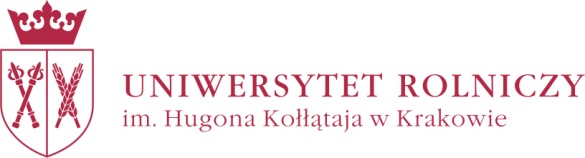 	Kraków, dnia…………………PROTOKÓŁ Z EGZAMINU DYPLOMOWEGOPan/Pani*……………………………………………………………… nr albumu………….....Urodzony/a dnia…………………………. w…………………………………………………...Słuchacz/ka Studiów Podyplomowych…………………………………………………………..w roku akademickim……………. .Złożyła prace dyplomową **pt. ……………………………………………………………….…………………………………………………………………………………………………...Zdawała egzamin dyplomowy **w dniu…………………przed Komisją Egzaminacyjną 
w składzie:Przewodniczący: ………………………………Członek:……………………………………….Członek:……………………………………….Zadane pytania:	ocena…………………………………………………………	……………………..…………………………………………………………	……………………..…………………………………………………………	……………………..…………………………………………………………	……………………..…………………………………………………………	……………………..Komisja jednogłośnie/większością głosów* uznała, że Pan/Pani*………………………………złożył/a egzamin dyplomowy z wynikiem: ……………………………………………………...Biorąc pod uwagę:Średnią ocen ze studiów podyplomowych………………… * 0,700 =……………………..Ocenę z egzaminu dyplomowego/ocenę z pracy dyplomowej*                                                               …………………. * 0,300 =……………………..Ogólny wynik studiów: 	.......................................Komisja stwierdza, że słuchacz/słuchaczka ukończył/a studia podyplomowe z wynikiem końcowym:…………………………………………………………………………………   Podpisy członków Komisji:	                                         Podpisy przewodniczącego Komisji:…………………………….	………………………………………………………………………………………………*  niepotrzebne skreślić** jeżeli złożenie pracy lub złożenie egzaminu dyplomowego nie jest wymagane, proszę przekreślić 